Расписание работы клуба бокса Колтуши 2020на сентябрь - май  2022/23 г.г./ https://vk.com/public201346534Занятия проходят по адресу: д. Колтуши д.5А (ТРЦ)                                    + 7(921) 646-20-77  Ригин Алексей Анатольевич  https://vk.com/rigin71                                    + 7(981) 721-83-68  Сажнев Михаил Михайлович.  vk.com/id716804403№п/пдни недели, время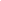 название групппонедельниквторниксредачетвергпятницасубботавоскресенье1.Группа №5Смешанная(СФП - тренер Ригин А.А.)(Бокс – тренер Сажнев М.М.)10.00 -11.00-10.00 -11.00-10.00 -11.00--2.Группа №18 -10 лет.(ОФП - тренер РигинА.А.)(Бокс - тренер Сажнев М.М.)18.00 -19.00-18.00 -19.00-18.00 – 19.00--3.Группа №211 -14 лет(Бокс - тренер Сажнев М.М.)(СФП – тренер Ригин А.А.)19.00 -20.0019:00 – 20:0019.00 -20.0019.00 – 20.0019.00 -20.00--4.Группа №3юноши от 15 лет и старше(Бокс -  тренер Сажнев М. М.)20.00 -21.3020.00 – 21.3020.00 -21.3020.00 – 21.3020.00 -21.30--5.Группа №4Мама+ребенокИндивидуальный формат(тренер Ригин А.А.)17.00 – 18.0017.00 -18.0017.00 – 18.0017.00 -18.0017.00 – 18.00--№п/пдни недели, время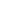 название групппонедельниквторниксредачетвергпятницасубботавоскресенье6.Группа №6БегАэробные тренировки на общую выносливость.(СФП - тренер Ригин А.А.)----         -9.00 – 10.00-7.Группа №7Мама+ребенокИндивидуальный формат(тренер Ригин А.А.)-----10.00 – 11.00-8.Группа №8Дети 5 – 7 лет.(ОФП - тренер Ригин А.А.)(Бокс - тренер Сажнев М.М.)-18.00 – 19.00-18.00 – 19.00---